DESCRIPTIF TYPE POUR CAHIER DES CHARGES
D’UN PLAFOND SUSPENDU BLANC NETTOYABLE AU JET HAUTE PRESSIONLe plafond suspendu sera réalisé avec des panneaux autoportants en laine de roche haute densité à bords droits (A) et peints, revêtus sur la face apparente d’un voile décoratif revêtu d’une peinture blanche et d’un voile de verre naturel sur la contreface.Dimensions modulaires : elles seront de .Absorption acoustique : la performance des panneaux sera de w = 1.00, Classe A.Lumière : Réflexion lumineuse : le coefficient de réflexion lumineuse des panneaux sera supérieur à 84% Blanc : la valeur L des panneaux sera de 93,72% (selon la norme NF EN ISO 11664-4).Brillance : la surface des panneaux sera mate (brillance de 0.4UB avec un angle de 85°, selon la norme NF EN 2813). Diffusion : les panneaux disposeront d’un coefficient de diffusion de la lumière de 99,8%.Réaction au Feu : les panneaux mis en œuvre auront le classement de réaction au feu Euroclasse A2-s1, d0.Résistance au Feu : Les plafonds seront conformes aux exigences de l’article CO13 de la réglementation incendie des ERP. Leur classement de résistance au feu sera REI 30 sur :  Les plafonds seront classés SF30 selon la norme NBN 713-020.Le montage sera conforme au rapport d’essai du fabricant.Tenue à l’humidité: les panneaux seront 100% plan quel que soit le degré d’hygrométrie. Qualité de l’air intérieur : les panneaux seront classés A+.Propreté particulaire de l’air : les panneaux seront classés ISO 4 selon la norme ISO 14644-1.Résistance aux champignons : les panneaux ne permettront pas le développement de champignons. Ils seront classés degré 0 selon la norme ISO 846.Installation : le plafond sera mis en œuvre sur une ossature , composée de profilés en acier galvanisé avec semelle visible blanche.Une cornière de rive du même coloris assurera la finition périphérique au droit des murs et des cloisons.Mise en œuvre: la mise en œuvre sera conforme aux prescriptions de la norme NFP 68 203 1 & 2; DTU 58.1 et autres DTU en vigueur selon la nature des locaux, en prenant en compte le sens de pose des panneaux. Il est recommandé de prévoir une circulation d’air entre les locaux et le plenum afin d’équilibrer les pressions et températures de part et d'autre du plafond.Pour un nettoyage du plafond complet au jet haute pression, les panneaux devront être montés sur un système d’ossature avec joint silicone et devront être maintenus avec des clips anti-soulèvement résistant à la corrosion.Entretien : la surface des plafonds pourra être nettoyée :à l'éponge humide, avec ou sans détergent.à la vapeur humide ou sèche, à l'aide d'un chiffon sec.au jet haute pression (120 cycles et jusqu’à 100 bar). * Insérer votre choix dans la liste déroulante 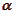 